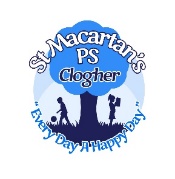 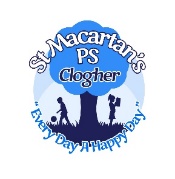 07/09/21Dear Parent/Guardian,CASE OF COVID-19 IN SCHOOLWe have been notified of a case of COVID-19 associated with our school. We have used the guidance from the Public Health Agency, which is based on NI Executive policy as set out on NI Direct, to do a risk assessment, and your child has been identified as a close contact. Their last date of contact with the case was 07/09/21.  All children identified as close contacts will be asked to stay at home or be collected from school as soon as we have been made aware of a positive case. Advice to arrange a COVID testThe advice is different depending on whether your child has had a positive PCR test in the previous 90 days. Even if your child is well and has negative PCR results, they should avoid visiting hospitals or care homes for 10 days. They should also minimise contact with people who are at higher risk if they were to catch COVID-19, such as the Clinically Extremely Vulnerable.What to do if your child is a close contact but has no symptomsA) If your child has had a positive PCR test in the last 90 daysIf your child has had a positive PCR test in the last 90 days AND has no new symptoms, you do not need to take any action. Your child can return to school as normal on 08/09/21 when the classroom has had a deep clean. PCR tests can continue to find non-infectious parts of the virus for several weeks. However, if your child does develop new symptoms your child should stay at home and get a free PCR test as soon as possible. They should self-isolate at home until they get the result of that test.B) If your child has not had a positive PCR test in the last 90 daysArrange a free PCR test so that if they have coronavirus it can be detected as soon as possible. The rest of the household can carry on with their normal activities as long as all are well. If the PCR test is positive your child should self-isolate for 10 days from the date the positive test was done. Book another PCR test for day 8.How to book a testYou can book a test online at www.gov.uk/get-coronavirus-test or by phoning 119. When you are booking the PCR test online, under the section ‘why are you asking for a test’, please select ‘I have been told by contact tracers to get a test.’ When asked for a code, please enter 5032627J. We are asking you to enter the code as it helps the Public Health Agency to monitor and assess COVID clusters when they occur. While you should still be able to book a test even if you do not enter the code, it helps them if you do.Tests can be arranged at your closest testing site or by requesting a postal kit which will be sent to your home address. You can choose whichever option is more convenient for you. Going for a COVID test is one of the reasons your child can leave home during the self-isolation period, however, they should not use public transport. Please order a postal test if you do not have private transport to a test site.Positive PCR test results in people who are close contactsIf the test is positive:A new period of self-isolation will begin for your child, for 10 days from the date of the test. You will be contacted by the PHA contact tracing service who will ask about the vaccination status of adults in the household to decide whether they need to self-isolate, identify other contacts and provide you with advice about what to do next. If your child is well at the end of the period of self-isolation, then they can return to usual activities.What to do if your child develops symptoms of COVID 19The most common symptoms of COVID-19 are recent onset of:· new continuous cough and/or· high temperature and/or· a loss of, or change in, normal sense of taste or smell (anosmia)Please book a free PCR test, even if an earlier one was negative. Your child should stay at home and self-isolate until you receive the result. Please see Coronavirus (COVID-19): self-isolating | nidirect for guidance on whether other people in your household also need to self-isolate while you are waiting for your child’s PCR result.Please forward your child’s covid test result email to kmcginn414@c2kni.net before returning to school.How to stop COVID-19 spreadingThere are things you can do to help reduce the risk of you and anyone you live with getting ill with COVID-19:· Please get vaccinated if you are eligible and haven’t already done so· wash your hands with soap and water often – do this for at least 20 seconds· use hand sanitiser gel if soap and water are not available· wash your hands as soon as you get home· cover your mouth and nose with a tissue or your sleeve (not your hands) when you cough or sneeze· put used tissues in the bin immediately and wash your hands afterwardsFurther information For further information, please see the NI Direct website Coronavirus (COVID-19): self-isolating | nidirect the Public Health Agency website https://www.publichealth.hscni.net/covid-19-coronavirus or contact NHS 111. If your child feels unwell and you are worried about their symptoms or about anyone else in the home, please contact your GP.I know that organising tests and staying at home waiting for results may be hard for you and your child but it is vital to help reduce the risk of transmission in the community.Your support is very much appreciated.Karen Mc Ginn